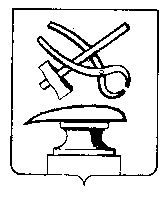 Управление культуры города Кузнецка_______________________________________________________________ПРИКАЗ от  31.12.2015								     №  127  –  ОД «Об  Общественном Совете при  управлении культуры города Кузнецка»	В целях реализации подпункта «к» пункта 1 Указа Президента Российской Федерации от 07.05.2012 № 597 «О мероприятиях по реализации государственной социальной политики», в соответствии с Федеральным законом от 21.07.2014  № 256-ФЗ «О внесении изменений в отдельные законодательные акты Российской Федерации по вопросам проведения независимой оценки качества оказания услуг организациями в сфере культуры, социального обслуживания, охраны здоровья и образования»,  руководствуясь Положением об управлении культуры города Кузнецка, утвержденным решением Собрания представителей города Кузнецка от 18.05.2006 №  96-32/4 (с последующими изменениями)ПРИКАЗЫВАЮ:      1.Создать Общественный Совет  при управлении культуры города Кузнецка и утвердить его состав,  согласно приложению № 1.      2.Утвердить Положение об Общественном Совете при управлении культуры города Кузнецка, согласно приложению № 2.3. Настоящий приказ подлежит официальному опубликованию в средствах массовой информации.Начальник управления                                                                И.А. Часовская Приложение № 1                                                                                              Утвержден                                                                           приказом управления культуры                                                                             города Кузнецка                                                                                     от  31.12.2015 № 127 – ОД   Состав Общественного Совета при управлении культуры города КузнецкаНачальник управления культурыгорода Кузнецка                                                                          И.А. ЧасовскаяПриложение  № 2                                                                                              Утверждено                                                                           приказом управления культуры                                                                             города Кузнецка                                                                                      от  31.12.2015 №127 – ОД  ПОЛОЖЕНИЕоб Общественном Совете  при управлении культуры города КузнецкаI. Общие положения	1.1. Общественный Совет при управлении культуры города Кузнецка (далее – Общественный Совет),  является действующим на общественных началах совещательным органом, образованным при управлении культуры города Кузнецка (далее – управление культуры).	1.2. Общественный Совет в своей деятельности руководствуется Конституцией Российской Федерации, нормативными правовыми актами Российской Федерации, Пензенской области, муниципальными правовыми актами, приказами управления культуры, а также настоящим Положением.	1.3. Общественный Совет осуществляет свою деятельность на основе принципов законности, уважения прав и свобод человека и гражданина, добровольности, открытости, партнерства, независимости мнений  граждан, экспертов, общественных объединений, компетентности  и профессионализма членов  Совета.1.4. Решения Общественного Совета носят рекомендательный характер.II. Основные функции Общественного Совета	2.1. Содействие управлению культуры в реализации государственной политики в области культуры на территории города Кузнецка.	2.2. Привлечение граждан  и общественных организаций к реализации государственной политики в области культуры на территории города Кузнецка.	2.3. Развитие взаимодействия управления культуры с общественными объединениями и использование их потенциала для повышения эффективности деятельности управления культуры по реализации законодательства Российской Федерации в области культуры.	2.4. Проведение независимой оценки качества работы учреждений культуры в соответствии с действующим законодательством.	2.5. Участие в общественной экспертизе проектов нормативных правовых актов управления культуры, подлежащих направлению в общественный совет в соответствии с действующим законодательством, и формирование заключений на указанные проекты.2.6. Предварительное обсуждение проектов правовых актов управления культуры о нормировании в сфере закупок для обеспечения муниципальных нужд.2.7. Взаимодействие с управлением культуры в части работы по противодействию коррупции.2.8.	Иные функции в соответствии с действующим федеральным законодательством, законодательством Пензенской области и муниципальными правовыми актами.III. Организация и порядок деятельности Общественного Совета	3.1. Состав Общественного Совета утверждается приказом управления культуры.	3.2. Общественный Совет формируется в составе Председателя Общественного Совета, секретаря Общественного Совета и членов Общественного Совета. Деятельностью Общественного Совета руководит Председатель Общественного Совета.	3.3. Заседания Общественного Совета проводятся по мере необходимости, но не реже одного раза в год.	3.4. Заседание Общественного Совета считается правомочным, если на нем присутствует более половины членов Общественного Совета. Решение Общественного Совета принимается путем открытого голосования простым большинством голосов от числа членов Общественного Совета, присутствующих на заседании. Голос Председателя Общественного Совета является решающим.	3.5. Члены Общественного Совета участвуют в заседаниях Общественного Совета лично, без права передачи своих полномочий другим лицам.	3.6. Решения Общественного Совета оформляются протоколом, который подписывается всеми присутствующими на заседании членами Общественного Совета. В случае несогласия членов Общественного Совета с принятым решением они вправе изложить свое мнение в протоколе заседания. Решения Общественного Совета носят рекомендательный характер.	3.7. Созыв Общественного Совета и ведение протоколов осуществляет секретарь Общественного Совета.	3.8. Вся документация, связанная с деятельностью Общественного Совета, хранится в управлении культуры.Начальник управления культурыгорода Кузнецка                                                                     И.А. ЧасовскаяНиколаева В.А.–руководитель общественной приёмной Кузнецкого городского местного отделения ВПП «ЕДИНАЯ РОССИЯ» (по согласованию),председатель Общественного Совета Горнова О.П.–заместитель  Председателя  правления  Кузнецкой  местной  общественной организации «Кузнецкое землячество» (по согласованию),секретарь Общественного СоветаЧлены Общественного Совета:Члены Общественного Совета:Члены Общественного Совета:Данилов В.Г.–обозреватель – технический редактор АО «Издательский дом «Кузнецкий рабочий»(по согласованию)Ефимова Л.В. –преподаватель МБОУ ДО «Детская музыкальная школа № 1» (по согласованию)Лапшина В.П.–ветеран МБУ «Кузнецкая центральная городская библиотека им. А.Н.Радищева» (по согласованию)Шебаршова Нина Алексеевна –председатель Совета председателей профкомов учреждений культуры города Кузнецка (по согласованию) 